....,     d,       1        MINISTE RIODECOMUNICACIONES.                                                                                                                                              ,                                                                                                                                                                        ~                                                                                                                                                                                                                                                                                      ,•          .                   ""   "" ••••••  "'""""'""'      YT'CU'.CAAFOC.                                                                                                                                                                                                                                                                                                                            '°''""""''"•"''ºº"M•~••~"Oficio  DGCT-DA-SC-069-2022/UHG/cmpGuatemala, 09 de marzo de 2022·    DIRECCIÓN  GENERAL  DE CORREOS  Y iLÉ~RAFOSU.~IOA     E ACCESO A LA INFORMACI    NLicenciado  Carlos Fernando  Duarte Orellana Unidad  de Acceso  a la  Información  Pública Dirección  General  de Correos  y Telégrafos Presente·~  i         \ •                                  !, /:::~,   '    ~)"l  'FIRMA:      \ J            !  {Y ,(  \       HORA:    '    ·   .          .       .  '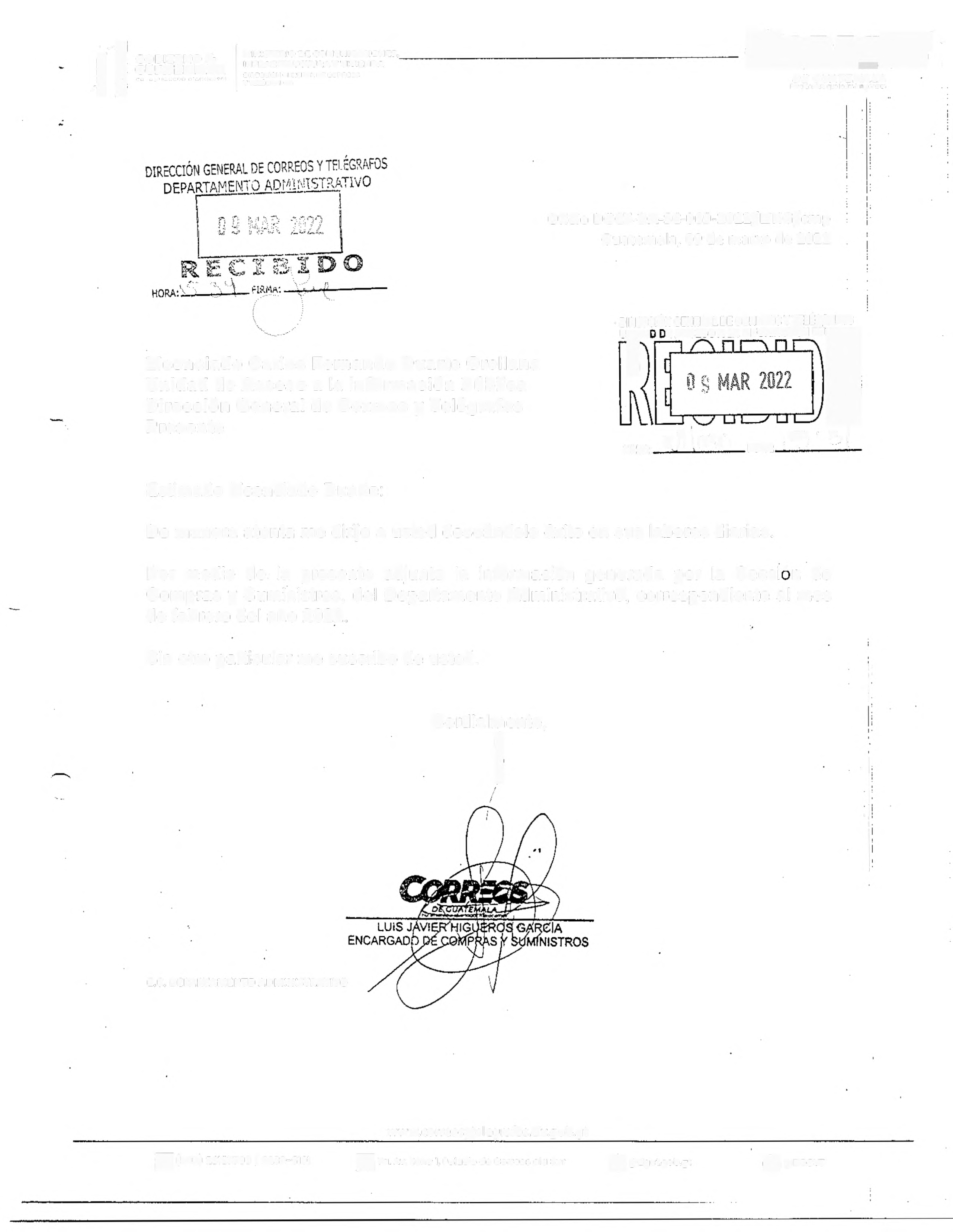 Estimado Licenciado Duarte:De manera atenta me dirijo a usted deseándole éxito en sus labores diarias.Por medio  de, la  presente  adjunto  la  información  generada  por  la  Sección  de Compras y Suministros,  del  Departamento Administrativo',  correspondiente  al mes de febrero del año 2022.Sin otro particular me suscribo de usted.                                                                            :,i¡!Cordialmente,)                                              '111'¡11e.e. DEPARTAMENTO ADMINISTRATIVOwww.correosytelegrafos.civ.gob.gt~ (502)  23187700  / 2232-6101                 g 7o. Av, Zono 1, Polocio de Corroes  olo Sur                 fj¡@dgct.gob.gt                           é)@DGCYTD1.   lCCION GENERAL DE CORREOS Y TE1.. .JRAFOS SECCION  DE COMPRASCOMPRAS REALIZADAS EN EL MES DE FEBRERO DE 2022RENGLON   NOMBRE  RENGLON PRESUPUESTARIO            FECHA COMPRA                                  DESCRIPCION                                                                            MONTO                     PROVEEDOR                               NIT111        Energía  Eléctrica                                                 21/02/2022       Servicio de energía  eléctrica en las bod egas  de fa DirecóÓíl  General de                        293.83  EMPRESA  ELECTRICA   DE                           326445Correos y Telégrafos,  ubicada  en zona 6 de la Oudad  Capital,                                                                         GUATEMALAcorrespondiente al período  del  13/01/2022  al 10/02/2022.- 113      Telefonía                                                             17/02/2022       Servido  de telefonía  fija  (S salidas) números  22326102;  22325606;                                 421.19   TELECOMUNICACIONES                     9929290223274'18;  22321-164;  22894355  para  el edificio central de la Dirección                                               DE GUATEMAlÁ.General de Correos y Telégrafos,  mes de enero 2022.113       Telefonía                                                             17/02/2022       Servkto  de tetefonia  fija (3 salidas) números  22326101,  22324103,                                 944.22   TELECOMUNICACIONES                     992929022518798  para  et edificio central de la Dirección General de Correos y                                              DE GUATEMALA.Telégrafos,  mes de enero de 2022.113      Telefonía                                                             21/02/2022       Servício de Internet de 75MB para el edificio  central de la  Dirección General             75,000.00                 EMPRESA                                        2352567 de Correos y Telégrafos y 45 servicios de enlaces  de Internet de  5MB para                                      GUATEMALTECA DElas agencias postales ubicadas en el  interior de la República  de Guatemala,                                  TELECOMUNICACIONEScorrespondiente al mes de enero de 2022.113       Telefonía                                                           22/02/2022       Servicio de 26 líneas de telefonía móvil  para uso de personal  Administrativo,                5,474.00   TELECOMUNICACIONESOperativo y Autoridades de la Dirección General  de Correos y Telégrafos,                                                    DE GUATEMALAmes de enero  de 2022.-·TOTAL    .. l      84,383.241miércoles, 09. de marzo de 2022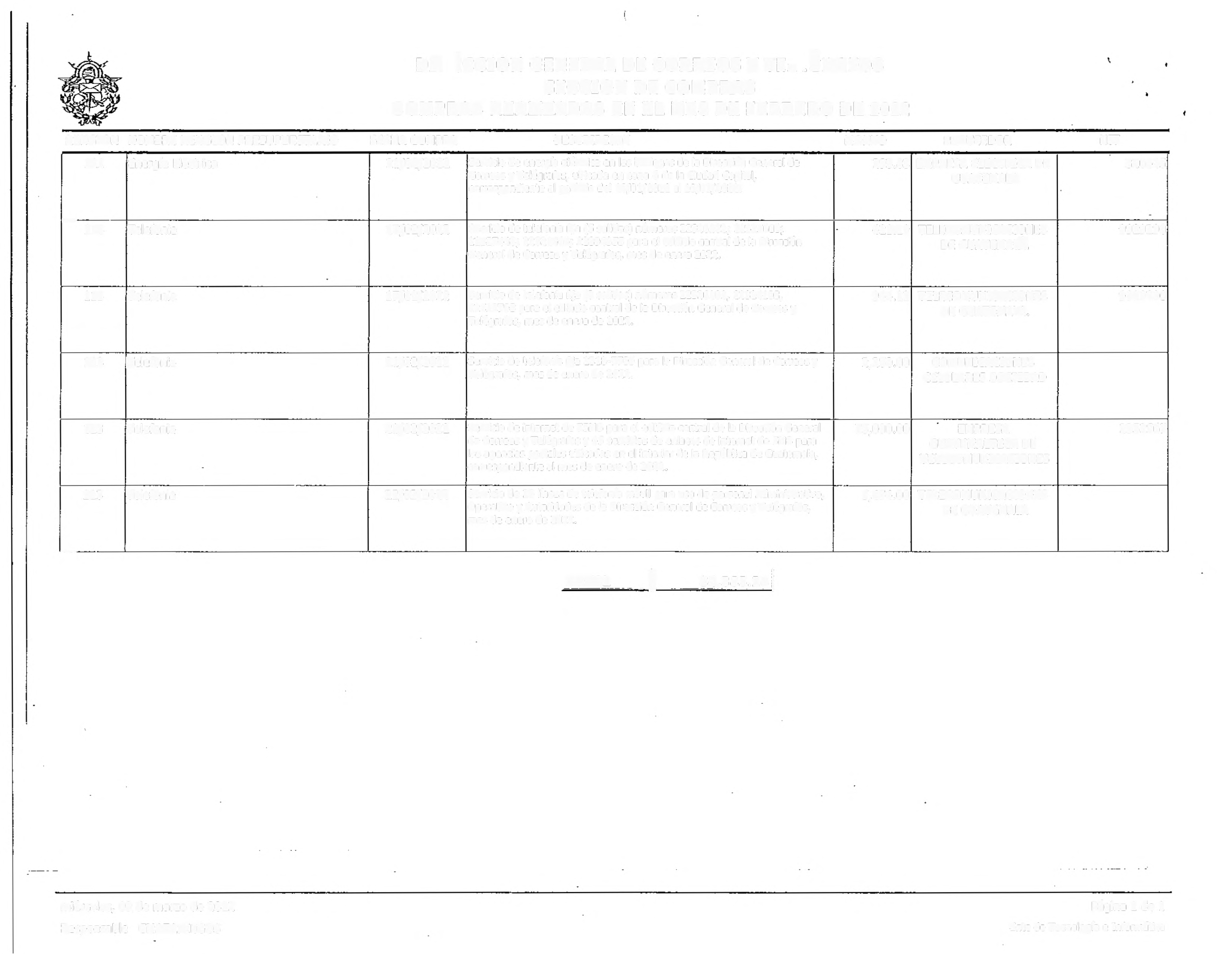 Responsable    CMAZARIEGOSPágina  1  de 1Ente de Tecnología  e  Informática113rrelefonia21/02/2022Seivlclo de telefonía fija 231B-7700 para la  Dirección General de Correos y2,250.00COMUNICACIONESTelégrafos,  mes de enero de 2022.CELULARES SOCIEDAD